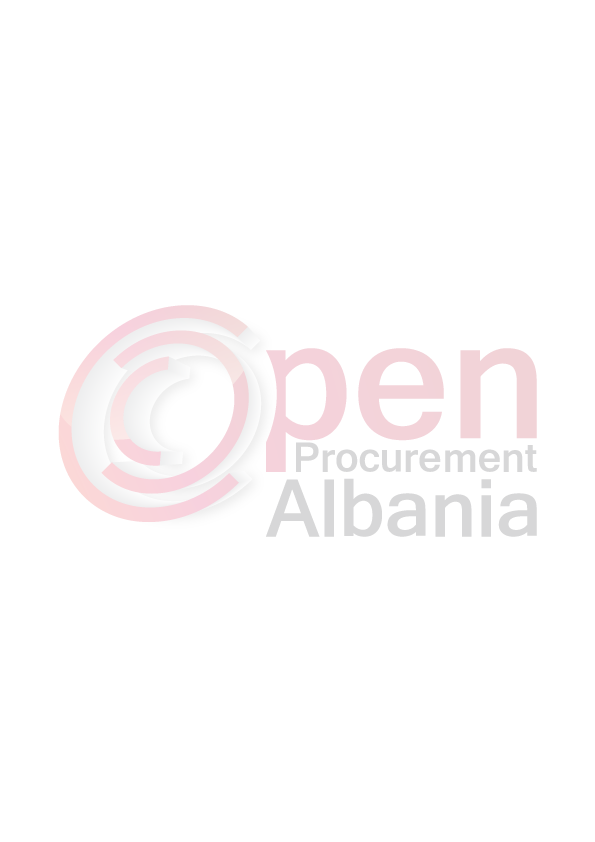 NJOFTIMI I KONTRATESAutoriteti kontraktor dhe  adresa: Bashkia Has, sheshi “Deshmoret e Hasit”, Pallati i Kultures qyteti Krume, Tel/fax: +35521422080;Lloji i procedures se prokurimit: Proçedurë e hapur-Punë, rruge elektronike;Objekti i prokurimit:  “Projekt Zbatimi per Efiçencen e Energjise i Nderteses Ekzistuese 4-Kt,  ne Bashkepronesi, ne qender te qytetit Krumë”;Fondi limit (ne qoftese ka lote i ndare ne lote): 14,816,032.0 (Katermbedhjetemilion e teteqind e gjashtembedhjetemije e tridhjete e dy) lekë, pa TVSH, te vëna në dispozicion  nga Buxheti & Te ardhurat  e bashkisë Has;Afati per dorezimin e mallit: 90 ditë nga lidhja e kontrates;Data e zhvillimit te tenderit: 11.04.2016, ora 12:00;Afati i fundit per pranimin e dokumenteve: 11.04.2016, ora 12:00;Vendi:  Prokurim elektronik ne web-site zyrtare te Agjencise se Prokurimeve Publike www.app.gov.al per llogari të Bashkisë Has.Data publikimit: 18.03.2016TITULLARI I AUTORITETIT KONTRAKTORAdem   LALA